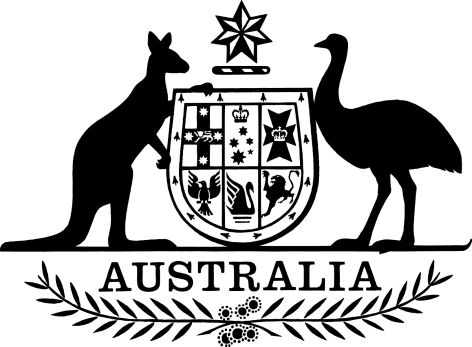 Superannuation Legislation Amendment (2020 Measures No. 1) Regulations 2020I, General the Honourable David Hurley AC DSC (Retd), Governor-General of the Commonwealth of Australia, acting with the advice of the Federal Executive Council, make the following regulations.Dated 28 May 2020David HurleyGovernor-GeneralBy His Excellency’s CommandJane HumeAssistant Minister for Superannuation, Financial Services and Financial Technology
Parliamentary Secretary to the TreasurerContents1	Name	12	Commencement	13	Authority	14	Schedules	1Schedule 1—Amendments	2Retirement Savings Accounts Regulations 1997	2Superannuation Industry (Supervision) Regulations 1994	21  Name		This instrument is the Superannuation Legislation Amendment (2020 Measures No. 1) Regulations 2020.2  Commencement	(1)	Each provision of this instrument specified in column 1 of the table commences, or is taken to have commenced, in accordance with column 2 of the table. Any other statement in column 2 has effect according to its terms.Note:	This table relates only to the provisions of this instrument as originally made. It will not be amended to deal with any later amendments of this instrument.	(2)	Any information in column 3 of the table is not part of this instrument. Information may be inserted in this column, or information in it may be edited, in any published version of this instrument.3  Authority		This instrument is made under the following:	(a)	the Retirement Savings Accounts Act 1997;	(b)	the Superannuation Industry (Supervision) Act 1993.4  Schedules		Each instrument that is specified in a Schedule to this instrument is amended or repealed as set out in the applicable items in the Schedule concerned, and any other item in a Schedule to this instrument has effect according to its terms.Schedule 1—AmendmentsRetirement Savings Accounts Regulations 19971  Subregulation 5.03(1) (after table item 1)Insert:2  Subregulation 5.03(1) (table item 2, column headed “If the RSA holder …”)Omit “65”, substitute “67”.3  Subregulation 5.03(1) (table item 3, column headed “the RSA institution may accept …”, subparagraph (b)(ii))Omit “made by the RSA holder”.4  Subregulation 5.03(1) (table item 3, column headed “the RSA institution may accept …”, subparagraph (d)(ii))Omit “made by the RSA holder”.5  In the appropriate position in Part 7Insert:7.9  Amendments made by the Superannuation Legislation Amendment (2020 Measures No. 1) Regulations 2020		The amendments made by items 1 to 4 of Schedule 1 to the Superannuation Legislation Amendment (2020 Measures No. 1) Regulations 2020 apply in relation to contributions made in the 2020-21 financial year and later financial years.Superannuation Industry (Supervision) Regulations 19946  Subregulation 7.04(1) (after table item 1)Insert:7  Subregulation 7.04(1) (table item 2, column headed “If the member …”)Omit “65”, substitute “67”.8  Subregulation 7.04(1) (table item 3, column headed “the fund may accept …”, subparagraph (b)(ii))Omit “made by the member”.9  Subregulation 7.04(1) (table item 3, column headed “the fund may accept …”, subparagraph (d)(ii))Omit “made by the member”.10  In the appropriate position in Part 14Insert:Division 14.22—Transitional arrangements arising out of the Superannuation Legislation Amendment (2020 Measures No. 1) Regulations 202014.22  ArrangementsThe amendments made by items 6 to 9 of Schedule 1 to the Superannuation Legislation Amendment (2020 Measures No. 1) Regulations 2020 apply in relation to contributions made in the 2020-21 financial year and later financial years.Commencement informationCommencement informationCommencement informationColumn 1Column 2Column 3ProvisionsCommencementDate/Details1.  The whole of this instrumentThe day after this instrument is registered.30 May 20201Ais not under 65, but is under 67contributions that are made in respect of the RSA holder that are:(a) mandated employer contributions; or(b) employer contributions (except mandated employer contributions); or(c) RSA holder contributions; or(d) downsizer contributions1Ais not under 65, but is under 67contributions that are made in respect of the member that are:(a) mandated employer contributions; or(b) employer contributions (except mandated employer contributions); or(c) member contributions; or(d) downsizer contributions